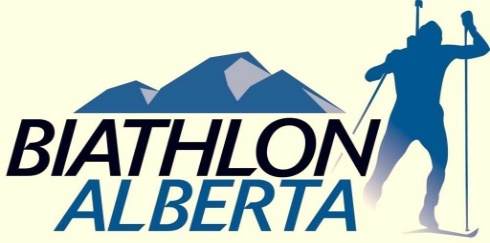 Team Alberta Coaching and Support Staff Selection Process2016 National ChampionshipsValcartier, Quebec		March 13 – 20, 2016____________________________________________________________________________Principles:  The primary goals of the process are to ensure an optimal experience for athletes, maximize availability of coaches for athletes, and provide opportunities for coaching development and mentorship.Staffing Process:  Up to four coaching positions will be filled through the selection process. The position of Head Coach will be filled by Richard Boruta of the Biathlon Alberta Training Centre. One of the Assistant Coach positions will be filled by Lowell Niven, head coach of the Augustana/Camrose Biathlon Team. Coach Staffing Criteria will include, but not be limited to, the following:Training and certification – including professional developmentCoaching experience and successDevelopment – What are the coach’s goals for their own development and what experience is required for them to reach these goalsAbility to serve additional roles, such as driver (Class 4 license required) and/or wax technicianCoaches selected to positions with Team Alberta must provide a Criminal Record Check, including Vulnerable Sector Verification, dated March 2013 or later. Coaches are subject to the Biathlon Alberta Coach/Manager Screening Policy and Code of Ethics.                                                                                                                       Note: Interested coaches of all experience levels are encouraged to apply4.	Roster (number and staffing may vary with team size and composition):Head Coach – Richard BorutaAssistant Coach – Lowell NivenUp to 4 Assistant Coaches (one of whom must be female)Head Wax Tech – Rich PettitLogistics Manager – Darcy GullacherNote: Additional Wax Techs will be selected from the Assistant Coaches5.	Deadlines:  Applications must be submitted to BA office via e-mail by December 20th, 2015.TEAM ALBERTA COACHING APPLICATION*additional information, including resume, would be appreciatedApplication deadline:		December 20, 2015Please send applications to:	info@biathlon.caCoach Personal InformationName:  Street Address: Phone:Email:Club:NCCP CC#:NCCP Coaching Experience*Highest level NCCP completed: Other relevant education or training:Driver’s License Class:Year of Coaching Experience:Key Achievements/Successes: Development: How will attending Nationals aid your development as a coach?Please list the 3 most relevant skills you can contribute to Team Alberta: